St Gregory’s C E Primary School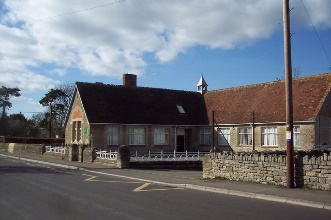      “Where learning has no limits”                                                                           Dear Parents/Carers, 								4th December 2020 Next Wednesday (9th December) Badgers will be recording our class Christmas performance.  If your child has a Christmas jumper please could they bring it into school on this day, thank you.  If they don’t have one, they are welcome to bring in a bright coloured jumper from home to wear instead.  I have also given them a short section of a story that they will be reading as part of a group.  They have been practising at school but if they were able to practise at home a little as well that would be great and would really help their confidence. Thank you for your support.Miss Edwards.